Задание на 20.04.   То, что выделено жирным черным цветом для устной работы или повторения. Остальная информация заносится в тетрадь.                                                    Классная работаСтр 165 Прочитать новую тему, рассмотреть и разобрать примеры. Выполнить № 774 (1 и 2 столбик) письменно, значит в столбик!!!!. Вспомнить, как называется результат умножения??? Записать ответы в порядке возрастания.Решить задачу.  Стр.166 № 775Читаем внимательно и составляет краткую запись.На 3 нитках – по 27 суш. ГрибовДля приготовления супа – 7 грибовОсталось - ? грибов1.2.Ответ: Осталось ………грибов.Геометрическое задание.Построить окружность с радиусом 3 см.С помощью какого инструмента можно построить окружность???Берем циркуль и отмечаем на линейке 3 см.В тетради отмечаем центр будующей окружности. Ставим ножку циркуля в центр и строим окружность.Обозначить точки А и В на окружности, точки С и Д вне окружности.Точку Е  в окружности.	Центр окружности	Радиус окружности R =3см	А        В	Д	С                  хорда (это отрезок, который соединяет две                                                                     точки на окружности)    Дома: стр. 166 № 774 (3,4 и 5 столбики)  3гр. – только 3 и 4столбики.Задание на 21.04.   То, что выделено жирным черным цветом для устной работы или повторения. Остальная информация заносится в тетрадь.                                                   Классная работаРешить  примеры. Стр. 166 № 777(1)  1 и 2 столбик.Пример: 58 × 7 – 239 =                       Под примером два действия!!!!!               58 × 7 = записать пример столбиком и решить              ……  - 239 = ……..  записать пример столбикомЗадача стр.166  № 776Составить краткую запись.В 4 ящ. – по 18 кг морковиПродали – 56 кг морковиОсталось - ? кг моркови1.2.Ответ: ……………………………………………Геометрическое задание.Построить окружность с радиусом 4 см. Провести две хорды КМ и ЕВ.Дома: стр. 166 №  777(2).     3 гр.- 4 примера               Задание на 22.04.   То, что выделено жирным черным цветом для устной работы или повторения. Остальная информация заносится в тетрадь.                                                   Классная работаСоставить примеры и решить.75 × 4	× 6         ответ: трехзначное	число во втором             	разряде цифра 5.	- 199	+ 758	                 - 800Решить задачу. Стр. 167 №  786В 3 вагонах – по 29 пассажировВышли – 17 пассажировПоехали дальше - ? пассажиров1.2.Ответ: ………………………….Геометрическое задание. Стр.192  № 930Дома: стр. 166 № 779 (1 и 2столбик ) по желанию и 3 столбик.            3группа – 4 примера.Задание на 23.04.   То, что выделено жирным черным цветом для устной работы или повторения. Остальная информация заносится в тетрадь.                                                    Классная работаУстный счет.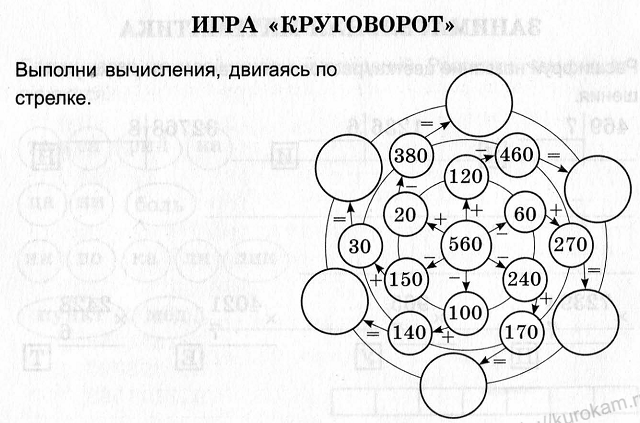 Решить примеры стр. 167 № 782 Подчеркнуть самое маленькое число. которое получится в ответах.Геометрическое задание. Построить окружность с радиусом 15 см в масштабе М 1 : 5. Внимание!!! Чтобы построить окружность с радиусом 15см в М 1 : 5, необходимо 15см разделить на 5 . Получим 3см. Теперь построим окружность с радиусом 3см.Дома: стр. 209 № 108       3гр. – 1 и 2 столбикЗадание на 24.04.   То, что выделено жирным черным цветом для устной работы или повторения. Остальная информация заносится в тетрадь.                                                    Классная работаРешить примеры. Стр. 167  № 784 (1и2ст) .Самое большое число, которое получается в ответах представить в виде суммы разрядных слагаемых.Решить задачу стр.167 № 785.На 1 фотопленке – 36 кадровКупили – 3 фотопленкиОтсняли – 80 кадровОсталось - ? кадров1.2.Ответ: ………………………………….Геометрическое задание.Построить две окружности. Радиус первой 3см., радиус другой на 1см больше. Показать радиусы окружностей.Дома:  стр. 167  №784 (3 и 4столбики). Подчеркнуть самый маленький ответ.